2. Структура и требования к разработке Рабочей программыучебных курсов, предметов, дисциплин (модулей) 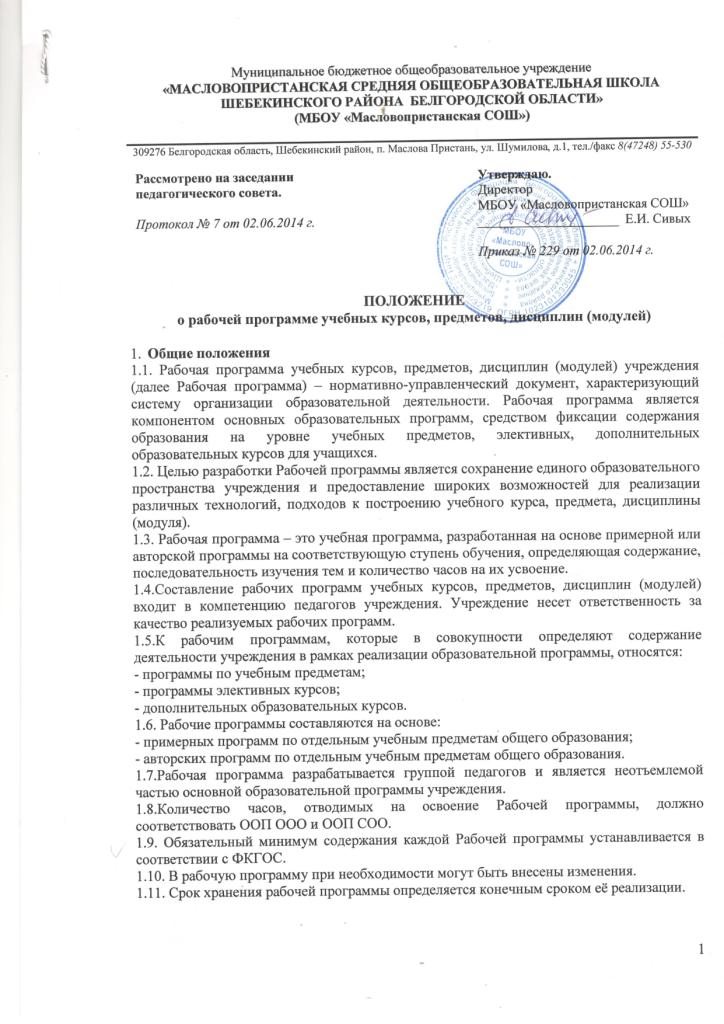 2.1 Структура Рабочей программы включает следующие компоненты:1) титульный лист;2) пояснительная записка;3) требования к уровню подготовки учащихся;4)учебно-тематический план по годам обучения;5)содержание программы учебного предмета, курса, дисциплины (модуля);6)перечень учебно-методических средств обучения.2.2. При этом Рабочая программа может отличаться от вышеназванных программ не более чем на 20 %.2.3. В тексте пояснительной запискик Рабочей программе указывается: - название, автор и год издания предметной учебной программы (примерной, авторской), на основе которой разработана Рабочая программа; - цели и задачи данной программы обучения в области формирования системы знаний, умений; - изменения (не более 20 %), внесенные в примерную (типовую) и авторскую учебную программу; - название учебно-методического комплекта (учебник, рабочая тетрадь, тетрадь для контрольных работ, атлас, контурная карта и др.), используемого для достижения поставленной цели в соответствии с образовательной программой учреждения; - количество учебных часов, на которое рассчитана Рабочая программапо годам обучения, в т.ч. количество часов для проведения контрольных, лабораторных, практических работ, экскурсий, проектов и т.п.; 2.4. Компонент структуры Рабочей программы «Требования к уровню подготовки учащихся» представляет собой описание целей-результатов обучения, выраженных в действиях учащихся (операциональных) и реально опознаваемых с помощью диагностических инструментов. Данный перечень целей-результатов обучения включает специальные предметные и общие учебные умения и способы деятельности. 2.5.Учебно-тематический планисполняется в следующем виде на каждый класс:2.6.Содержание учебного курса, предмета, дисциплины (модуля) Рабочей программы включает краткое описание каждой темы. 2.7. Перечень учебно-методических средств обучения как компонент Рабочей программывключает учебную литературу (учебники, учебные пособия, сборники упражнений и задач, контрольных заданий, тестов, практических работ и лабораторных практикумов, хрестоматии); используемые интернет-ресурсы; справочные пособия (словари, справочники); наглядный материал (альбомы, атласы, карты, таблицы), оборудование и приборы и т.п. Элементы описания каждого учебно-методического средства должны приводиться в алфавитном порядке и соответствовать требованиям к библиографическому описанию.2.8. Используемый перечень учебно-методических средств обучения должен быть классифицирован на группы: *учебная литература (учебники, учебные пособия, сборники упражнений и задач, контрольных заданий, тестов, практических работ и лабораторных практикумов, хрестоматии, справочные пособия (словари, справочники);*интернет-ресурсы;*электронные (цифровые) образовательные ресурсы;*оборудование, приборы;*наглядный материал (альбомы, атласы, карты, таблицы). Этот пункт заполняется только теми педагогами, у которых имеютсяальбомы, атласы, карты, таблицы. 2.9. Рабочую программу рекомендуется исполнять в печатном виде с учетом следующих требований:- шрифт - 12 кегль Times New Roman; - интервал – 1,0;- выравнивание – по ширине с соблюдением абзацных отступов;- ориентация всех страниц – книжная;- параметры страницы: слева – 3,0 см; верхнее/нижнее – 2,0 см; правое – 1,5 см;- страницы нумеруются в правом нижнем углу.2.10. Печатается рабочая программа с одной стороны листа формата А4.2.11.Рабочая программасоставляется в одном экземпляре и хранится вместе с основной образовательной программой учреждения.2.12. Рабочая программапо каждому предмету должна быть пронумерована, сброшюрована и/ или прошнурована.Муниципальное бюджетное общеобразовательное учреждение «Масловопристанская средняя общеобразовательная школа Шебекинского района Белгородской области»РАБОЧАЯ ПРОГРАММАПО УЧЕБНОМУ КУРСУ «РУССКИЙ ЯЗЫК»ОСНОВНОЕ ОБЩЕЕ ОБРАЗОВАНИЕ (5-9 классы)Базовый уровень№ п/пНаименование раздела и темЧасы учебного времени12Рассмотрено на заседании методического советаПротокол № ?от «!» августа  2014 годаРассмотрено на заседании педагогического совета Протокол № ?от «!» августа  2014 года«Утверждаю».Директор школы__________ И.О. ФамилияПриказ № ?от «!» августа  2014 года